БІЛОЦЕРКІВСЬКА МІСЬКА РАДА	КИЇВСЬКОЇ ОБЛАСТІ	Р І Ш Е Н Н Я
 від 15 липня 2021 року                                                                                          № 1108-15-VIIІПро надання згоди Управлінню капітального будівництва Білоцерківської міської ради на проведення будівельних робіт на об’єкт: «Реконструкція спортивного комплексу комунального закладу Білоцерківської міської ради дитячо-юнацької спортивної школи «Зміна» по вул. Академіка Вула, 7 в м. Біла Церква Київської області»	Розглянувши подання міського голови Дикого Г.А., відповідно до ст. ст. 59, 60 Закону України «Про місцеве самоврядування в Україні» ст. 37 Закону України «Про регулювання містобудівної діяльності», Постанови Кабінету Міністрів України від 13 квітня 2011 року №466 «Деякі питання виконання підготовчих і будівельних робіт», міська рада вирішила:Надати згоду Управлінню капітального будівництва Білоцерківської міської ради на проведення будівельних робіт по об’єкту: «Реконструкція спортивного комплексу комунального закладу Білоцерківської міської ради дитячо-юнацької спортивної школи «Зміна» по вул. Академіка Вула, 7 в м. Біла Церква Київської області».2. Контроль за виконанням рішення покласти на постійну комісію з питань інвестицій, регуляторної політики, транспорту і зв’язку, торгівлі, туризму, послуг та розвитку підприємства, власності, комунального майна та приватизації, розвитку агропромислового комплексу.Міський голова								Геннадій ДИКИЙ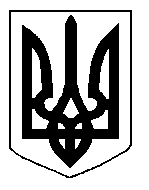 